附件1：关于征求《中山市西区沙朗片招生工作调整方案（征求意见稿）》意见的公告根据入学实际需求，我街道制定了《中山市西区沙朗片招生工作调整方案（征求意见稿）》，现公开征求公众意见。征求意见时间：2024年4月12日—5月11日。反映途径：向西区街道教体文旅局书面提出建议，建议中包含事项名称、法律法规依据和主要理由。地址及邮政编码：中山市西区街道升华路26号，528400咨询电话：0760-88635733如需网上反映，请扫以下二维码进行填写。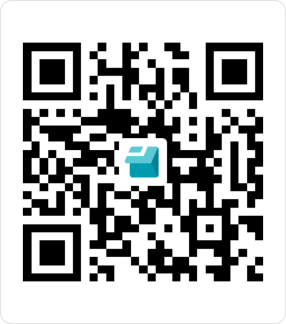 中山市西区街道教体文旅局2024年4月12日   中山市西区沙朗片招生工作调整方案（征求意见稿）西区街道结合实际入学需求，综合区域内学校分布、学校规模、适龄儿童人数、交通状况等因素，对中山市西区丰山学校增设初中学段，计划在2024年秋季开始招收公办初中一年级学生，拟纳入集团化学校管理。因资源调配，现对该区域招生工作调整如下。沙朗片初中招生调整方案中山市西区丰山学校增设初中学段，原中山市西区初级中学和中山市西区铁城初级中学联合摇号录取范围（彩虹社区、沙朗社区、隆平社区、隆昌社区、广丰社区）的户籍生，由原来的两校摇号录取调整为家长在中山市西区丰山学校、中山市西区初级中学和中山市西区铁城初级中学三所学校校中选报志愿后摇号录取。中山市西区丰山学校小学段招生片区调整方案因中山市西区丰山学校小学段招生计划压减，现对该学校小学段的招生片区作如下调整。1.原中山市西区丰山学校小学段招生片区的彩虹社区中港隆南路以东、沙港西路以南、裕福路以西、沙朗河以北的区域（包含楼盘：金朗华庭、朗城家园、时代美景花园、翠朗华苑、顺心居、星湖华苑、金叶豪园、金朗街两侧、金宝阁、金港住宅小区等小区。）调整至中山市西区广丰小学招生片区。2.原中山市西区丰山学校小学段招生片区的广丰社区中裕福路以东、金港路以北的区域（包含楼盘：中泰上境、美林假日、美和馨苑等小区。）仍划定在该学校小学段招生片区内。